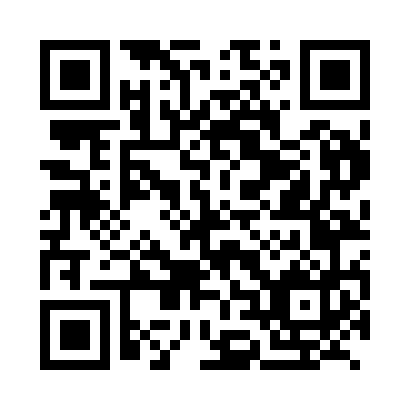 Prayer times for Baranie, SlovakiaWed 1 May 2024 - Fri 31 May 2024High Latitude Method: Angle Based RulePrayer Calculation Method: Muslim World LeagueAsar Calculation Method: HanafiPrayer times provided by https://www.salahtimes.comDateDayFajrSunriseDhuhrAsrMaghribIsha1Wed2:585:1412:325:377:529:582Thu2:555:1212:325:387:5410:013Fri2:525:1012:325:397:5510:034Sat2:505:0812:325:407:5710:065Sun2:475:0712:325:417:5810:086Mon2:445:0512:325:428:0010:117Tue2:415:0412:325:428:0110:148Wed2:385:0212:325:438:0210:169Thu2:355:0112:325:448:0410:1910Fri2:324:5912:325:458:0510:2211Sat2:294:5812:325:468:0710:2412Sun2:264:5612:325:478:0810:2713Mon2:234:5512:325:478:0910:3014Tue2:204:5312:325:488:1110:3315Wed2:164:5212:325:498:1210:3516Thu2:164:5112:325:508:1410:3817Fri2:154:5012:325:518:1510:4118Sat2:154:4812:325:518:1610:4119Sun2:144:4712:325:528:1710:4220Mon2:144:4612:325:538:1910:4221Tue2:134:4512:325:548:2010:4322Wed2:134:4412:325:548:2110:4423Thu2:134:4312:325:558:2210:4424Fri2:124:4212:325:568:2410:4525Sat2:124:4112:325:578:2510:4526Sun2:124:4012:335:578:2610:4627Mon2:114:3912:335:588:2710:4628Tue2:114:3812:335:598:2810:4729Wed2:114:3712:335:598:2910:4730Thu2:104:3612:336:008:3010:4831Fri2:104:3612:336:018:3110:49